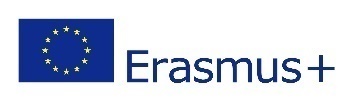 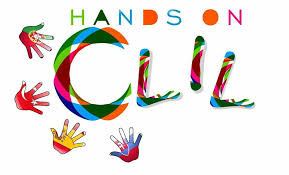                          PRE/POST-TEST in CLİL ART LESSON –“Traditional Handicrafts- Mosaic Art”The aim of this questionnaire (Knowledge Assesment Questıonnaire) is to assess the ımpact of art learning by means of bilingual methodology within Primary Education.I recognise the different functions of traditional handcrafts.       Pre   -       O   A lot         O    A little      O   Not at allI can identfy the different kinds of handcrafts       Pre   -       O   A lot         O    A little      O   Not at allI know that traditional handicrafts are made entirely of handmade and natural materials.       Pre   -       O   A lot         O    A little      O   Not at allI know that,mosaic art is made of  natural stone, glue, Zeugma, gypsy girl, roma, ancient city, antique motif figures, traditional Turkish motif.       Pre   -       O   A lot         O    A little      O   Not at allI understand that gourd decoration needs regulatory and protective varnish       Pre   -       O   A lot         O    A little      O   Not at allI can choose the colors and tones I want in my art work.       Pre   -       O   A lot         O    A little      O   Not at allI can produce a short text describing English, about the art work I did this week.       Pre   -       O   A lot         O    A little      O   Not at allI can present orally a short text in english describing about the art work I did this week.       Pre   -       O   A lot         O    A little      O   Not at allI can use the technical words I learned this week to tell the art work.       Pre   -       O   A lot         O    A little      O   Not at allThis workshop work that I do, develops me in the field of art. Pre   -       O   A lot         O    A little      O   Not at all   Name-surname:Date: …./…./……………….                         PRE/POST-TEST in CLİL ART LESSON –“Traditional Handicrafts- Mosaic ART”The aim of this questionnaire (Knowledge Assesment Questıonnaire) is to assess the ımpact of art learning by means of bilingual methodology within Primary Education.I recognise the different functions of traditional handcrafts.       Post   -       O   A lot         O    A little      O   Not at allI can identfy the different kinds of handcrafts       Post   -       O   A lot         O    A little      O   Not at allI know that traditional handicrafts are made entirely of handmade and natural materials.       Post   -       O   A lot         O    A little      O   Not at allI know that,mosaic art is made of  natural stone, glue, Zeugma, gypsy girl, roma, ancient city, antique motif figures, traditional Turkish motif.       Post   -       O   A lot         O    A little      O   Not at allI understand that gourd decoration needs regulatory and protective varnish       Post  -       O   A lot         O    A little      O   Not at allI can choose the colors and tones I want in my art work.       Post   -       O   A lot         O    A little      O   Not at allI can produce a short text describing English, about the art work I did this week.       Post  -       O   A lot         O    A little      O   Not at allI can present orally a short text in english describing about the art work I did this week.       Post  -       O   A lot         O    A little      O   Not at allI can use the technical words I learned this week to tell the art work.       Post   -       O   A lot         O    A little      O   Not at allThis workshop work that I do, develops me in the field of art. Post   -       O   A lot         O    A little      O   Not at all   PRE/POST TEST in Arts & Crafts – The amazing World of traditional arts & craftsThe aim of this questionnaire (Knowledge Assesment Questionnaire) is to assess the impact of art content learning by means of bilingual methodology within primary education.HOW PREPARED ARE YOU TO ADOPT A CLIL APPROACH?(Student)    date:  …/…/……The name of the work:  ……………………………………ı can explain the key elements of the clıl approach.Post – 0   a lot   0  some  0 a little   0 not at allı can describe clıl to involve other teachers,students and parents.               Post – 0   a lot   0  some  0 a little   0 not at allı can select the contents of my subject / of a topic to be taught in EnglishPost – 0   a lot   0  some  0 a little   0 not at allı can design original learning activities in english .Post – 0   a lot   0  some  0 a little   0 not at allı can create my own materials (worksheets,flashcards,presentations) in english to be used in class.Post – 0   a lot   0  some  0 a little   0 not at all I can explain the basic elements of CLIL approach.Post- O a lot   O some O a little   O not at all Know the meaning and content of the words to be taught in English.             Post- O a lot   O some O a little   O not at all I can design and describe original learning activities in English.              Post- O a lot   O some O a little   O not at allI may create my own materials (worksheets, flashcards, presentations) in English for use in the class.              Post- O a lot   O some O a little   O not at all           Name-surname:           Class: